Damodhar							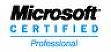 Senior Consultant			Email: -   Damodhar.378716@2freemail.com India					Mobile: - C/o 971502360357PROFILE SNAPSHOT12 years’ experience working in the full SDLCusing .NET technology stack.Extensive knowledge in .Net Technologies (.NET Framework 2.0/3.5/4.0, C#, Asp.Net Web Forms, Asp.Net MVC 3.0/4.0, Web API, WCF, Restful Services, jQuery, HTML5).Strong database development skills, database design , T-SQL / Stored Procedure, Performance Tuning with SQL Server 2008/2005/2000 and DB2.Expertise in creating WCF/Restful APIs and setting up Automated build process.Experienced in latest technologies like Angular JS, node.JS, React.Experienced in creating complex reports and dashboards using SPLUNK.Expertise with VSS and Team Foundation Server (TFS). Branching and Merging.Experienced in SSO (Single Sign On) setups and RSA/AES Encryption/Decryptions.5 years of experience working in Agile/Scrum.  3 years of experience as Tech Lead.Experienced in Project Initiation, Planning, Execution, Monitoring & Controlling and Closing using Agile, Iterative & Waterfall methodologies.Experienced with test driven development (TDD), continuous integration.Responsible for Module integrations with external clients and deployment process.Interact with Onsite Business Units and Clients on daily basis.Excellent debugging skills, able to debug complex technical issues involving multiple system components.Ability to analyze and identify gaps in functional/business requirement and able to effectively communicate with both Business and Functional analysts on the same.Experienced in technical leadership keeping performance and scalability for multiple Scrum teams.Strong verbal and written communication skills. Ability to author technical and application design and issue documents, conduct technical and application presentations to technical and non-technical staffFollow best practices (Scrum, Refactoring, code standards, TDD)Onsite Experience – Visited US on 03/2013 with B1 VISA.CERTIFICATIONS:Microsoft® Certified in Developing ASP.NET MVC 4 Web Applications (70-486)Microsoft® Certified in Developing and Implementing Web Applications with C# and VS.NET  (70-315)EMPLOYMENT HISTORYSince May 2007 to Till Date 		ADP Private Limited, Hyderabad (www.adp.com), IndiaSince May 2005 to May 2007 	Visual Soft Technologies Private Limited, Hyderabad, India		EDUCATIONMaster of Computer Applications (MCA) from Osmania University, Hyderabad, India in 2004.Bachelor of Computer Science from SK University, Ananthapur, Andhra Pradesh, India in 2000.10+2 MPC, Board of Intermediate, Hyderabad, India in 1997.SSC, Board of Secondary Education, Hyderabad, India in 1995.TECHNICAL SKILLSPROJECT SUMMARIESProject #1				                    Executive Deferred Compensation (409a)Duration: From March 2015 to Till DateOrganization: ADP Private Limited, Hyderabad.DescriptionADPs executive deferred compensation plans can help companies attract reward and retain top talent. Consider the benefits of a non-qualified deferred compensation (NQDC) plan to reward key executives and ease their journey to retirement. These plans are not subject to the dollar limits and other restrictions imposed on executives who enroll in qualified plans.Technologies: Asp.Net MVC4, Web API , C#, VB.Net, WCF,  SQL Server 2012, jQuery, Html, CSS, SSRS, TFS, Angular JSRole and ResponsibilitiesWorking as Primary Developer and Technical LeadInteract with the Business team for requirements analysis and design. Involved in the initial understanding of existing systems and business/technical functionalities.Adopted AGILE/SCRUM Methodology.Migrated existing code from VB to C# and made available in TFS.Setup automated build process and responsible for Branching and Merging.Responsible for building Banking Information module.Implemented enhancements for EDC Participant (www.worldclassexec.com) and Plan Sponsor (www.worldclassexec.com/PlanSponsor) external web sites.Added new modules in internal XDC application to post activities on daily basis by ops.team.Increased the response time for client facing sites.Implemented Replication concept between Publisher and Subscriber DBs.Created Automated SQL Scheduled jobs for generating reports for clients.Implemented SSO (Single Sign On) Module for clients.Implemented RSA/AES Encryption/Decryptions.Created Web services, Restful services.Created generic APIsAutomated daily fund prices module.Created new plan/client setup wizard.Responsible for performance tuning.Implemented auto build process for automatic deployments in Dev/QA/STAG.Created complex SSRS Based reports.Involved in sprint estimations and helped team on technical hazardsResponsible for code review, code refactoring, unit test coverage in SCRUM set up.Project #2				Online Hardship Withdrawal/DOL ChangesDuration: From Jan 2016 to Till DateOrganization: ADP Private Limited, Hyderabad, India.DescriptionIt involves provide participants a simple and easy online hardship withdrawal request workflow and review system. Participants can create a hardship withdrawal request on participant site and Plan administrators can review and approve or deny requests on the sponsor site.Implement DOL regulations for Fiduciaries for fund change requests.Technologies: Asp.Net MVC4, Web API , Restful Service, C#, VB.Net, WCF,  SQL Server 2008, jQuery, Angular JS, CSS, TFSRole and ResponsibilitiesWorked as Primary Developer and Technical LeadCreated SOAP Based APIs using WCF Service.Created restful service to consume external APIExpose APIs to external Vendor through web tier.Integrate security certs from vendor.Code Merge.Automated build process and build definitions from TFS controller.Code Review, code refactoring, unit test coverage.Automated unit test cases using selenium.Automated email triggers functionality.Developed Web API for receiving the E-signature transaction status change notification.Project #3				Retirement Services (401k)Duration: From May 2007 to Feb 2014Organization: ADP Private Limited, Hyderabad, India.DescriptionADP, one of the leading providers of retirement plan such as a 401(k) with benefits that organization employees can easily understand and participate in, can achieve greater stability for company, while helping employees meet their long-term financial goal: retirement readiness. Providing a good retirement plan can also help attract and hold onto the best talent.Technologies: Asp.Net MVC3, Web API,Restful Service, C#, VB.Net, WCF, Sql Server 2005/2008, Angular JS, TFSRole and Responsibilities     Worked as LeadDeveloper.Interact with the Business team for requirements analysis and design. Involved in the initial analysis of the business requirements and provide inputs on 		the feasibility of the requirements.Involved in Design, Coding of Client faced apps like Participant Site, Plan Sponsor site.Involved in Design, Coding and Deployments for multiple internal applicationsInvolved in architecting the database design and application modules.Created complex stored procedures as per the requirements.Involved in performance tuning.Involved in mapping fields from external to internal using Data mapsDevelopment of User ControlsCreated APIsCreated Web services, Restful services.Developed Workflows to automate the processInvolved in writing Business Service Scripts to call Workflow processesCreated new Business Services for implementing Business requirementsWorked on doing mass upload of products and sitesCreated 10+ user friendly automation tools to eliminate manual intervention for BPO teams.Created classes for unit testing with nUnit and Selenium.Involved in automatic build processInvolved in code reviewsSupport the Development activity for parallel developments and also support the 		Dev, FIT, UAT cycle for testing the completed developmentsProject #4				                    CSR (Customer Service Request)Duration: April 2006 to May 2007Organization: Visual Soft Technologies Private Limited, Hyderabad, India.DescriptionMotorola’s Customer Service Request (CSR) system can help you deliver a high standard of non-emergency services to users. Designed specifically for local government, the CSR system facilitates the handling of citizen service requests and automates associated workflow processes. Citizens can count on having an efficient, knowledgeable point of contact for all types of services and information. The system helps to streamline government’s response by automatically routing service requests to the proper departments, weeding out duplicates, coordinating workflow among different entities, and tracking requests through resolution. CSR systems are scalable to fit any user community, whether large or small. User can deploy a single department or build an enterprise solution. Role and ResponsibilitiesInvolved in both Emergency and non-emergency service development.Analyzed requirement specification documents and responsible for creating UI Storyboards.	Involved in UI Form-Design and Development.Client side Validations were written using Java script.Performed sanity check for modules.Responsible for UI Accessibility testing using Webxact and JAWS 7.0.1.Responsible for build activities using NAnt.Project #5		CAPRI (Commercial Auto Personal lines Rating and Issuing)Duration: July 2005 to April 2006Organization: Visual Soft Technologies Private Limited, Hyderabad, India.DescriptionCAPRI is a Web based Insurance application. The insurance products covered by the CAPRI system are Homeowners, Dwelling Fire, Comprehensive Personal Liability, Excess Auto Liability and Commercial Automobile.CAPRI allows anyone who has the required privileges to access the system.  The CAPRI system is a policy quoting, rating, issuing and endorsement system to be used by Topa and its General Agents and Retail Agents (sometimes referred to as Brokers).Role and ResponsibilitiesAnalysis is made based on the existing FoxPro system.Responsible for UI-Form Design and Development for Homeowner’s Module.Cascade Style Sheets (CSS) used for decorating the web pages.Involved in implementing the Client – Side validations for the application.GUIVisual Studio.Net 2005/2010/2012/2014/2017FrameworksWCF, LINQ, Web Services, ADO, COM, MVC 3.0/4.0DatabasesSQL Server 2000/2005/2008 R2/2012, DB2LanguagesC#, VB.NetWeb RelatedHTML, DHTML, VBScript, JavaScript,  XML, XSLT, WSDL, IIS 7.0, AJAX, Angular JS, node.JS, ReactTools & UtilitiesMicrosoft Project Plan, Microsoft Visio, TFS, VSSUnit TestingNUnit, Selenium, Rhino MocksReporting ToolsSQL 2005/2008 R2 Reporting Services (SSRS)